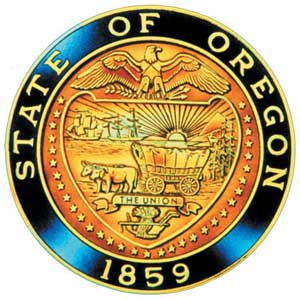 American Indian/Alaska Native Advisory CommitteeJanuary 11 , 20229:30 a.m. – NoonOregon Department of EducationJoin ZoomGov Meetinghttps://www.zoomgov.com/j/1614817792?pwd=N1c1NE9LNDBWWVB3dm9kdlpFMTlBdz09Meeting ID: 161 481 7792Passcode: 187303One tap mobile+16692545252,,1614817792# US (San Jose)+16692161590,,1614817792# US (San Jose)Draft MINUTES9:30	1.0	Call to Order, Opening Remarks				Chair Henderson	1.1	Opening Blessing		TBD	1.2	Committee Roll Call/Introductions		     	1.3	Introductions & Welcome to Partners 	              Chair Henderson 9:40	2.0 	Review of November 2021 Minutes   		All	No changes at this time.  Any changes can be emailed to Natalie this week.9:45	3.0	Office of Indian Education Updates	OIE Staff	3.1   Grants:  ODE Procurement has hired more staff and we appreciate their continued guidance and support.	Language Grant is being pushed forward; we are improving the process.  It will be retroactive to July 2021.	3.2   Newsletter:  If your Tribe would like to be featured, please email Renee.  Our next newsletter is planned to go out tomorrow.	3.3   Tribal History/Shared History (SB 13):  THSH 9th grade Lesson Plans completed, being reviewed by Content Area Specialists.  We will decide next grade.  Implementation going well.  Submitted to DOJ, opportunities to provide feedback.  Some changes made.  Grants currently under review.  Working with Marzano Research, and have gotten some good feedback.  We are creating discussion groups. 	3.4   Title VI:  Looking at levels of support and knocking down barriers.  Support for Title VI sites.  Title VI meeting next Tuesday.  	3.5   TAPP:  TAPP Two Day Training January 27 and 28.	TAPP Family Advocate vacancy filled.	SKSD added as a TAPP site.	3.6   Legislative Updates OIE has submitted Legislative Concepts, we attend, and track the Legislation and how it might affect our programs, if there is funding involved.  No Legislative updates at this time.  Some Legislative Concepts under review currently.	3.7   OIE Virtual Office hours link: every third Wednesday from 1:30 to 2:00 pm at https://www.zoomgov.com/j/1614027626?pwd=bG1jTTE1cXcvb2U1V01CVWlLeitTQT09 10:08     4.0  Presentation Round 2 of WRAP             Beth Blumenstein and Caitlin McRae	4.1   Presentation  slide deck Native TheaterFocus on co-responsibility We developed a needs assessment, as per slides:  slide deck4.2  Questions/CommentsWe had a half time music teacher, and we knew students were not getting access.The statistics in the slides are based on student self-identifying, and is under representative.We will be working with OIE, and for Science we are contracting out.  Engaging the Nine Oregon Tribes, and vetting the artists involved; developing a plan, will be reaching out to the Nine Tribes, most likely we will have conversations with artists about what can be shared, vetting, we would like videos teachers can show, not teachers using artists’ content, which leads to improper or inappropriate use.  We will present general info via G2G, for specifics we will reach out individually to the Nine Tribes.10:00	5.0	AI/AN Advisory Committee Business	5.1    New member introductions 	                 New MembersLuhui Whitebear:  Assistant Professor at OSU, Corvallis School Board Communities of Color Caucus, passionate about making sure Indigenous Students are represented and systemic changes enacted.  Minor submitted.  Covid Updates on campus.  High level and ground level work.Nicole Butler-Hooten:  Nicole cannot make it today due to schedule conflicts.10:30	Break 10:45	6.0   OIEA update		                                               Chris Mansayon and Tamara Henderson	Will host Storytelling Session 1/30.  Invite went out.  Chris will get it to Natalie to share.	Board Meeting	Spring Annual Conference in April	Native Wellness Power Hour tomorrow will be Remembering Howard Rainer	OIEA could reach out to Howard’s family.	Jim Thornton, while he is still with us.	Awards a bit difficult during pandemic.11:00	8.0  Community Comment 		Chair Henderson	Public testimony may be submitted ahead of time in writing to 	AIAN.AdvisoryCommittee@OregonLearning.org11:05	Announcements	NIEA Hill week is February 15-17, 2022 in D.C.  	NIEA Board will vote on new members.  Voting is now open for those candidates.11:15	EAC Presentation			Mercedes Jones	New Team Member, Theo LattaPOP Update, passed 6/2021, $10M over two years, continue and grow the investment.  The investment aligns with Acts to diversify the workforce.  Proposed by Dr. Shadin Garcia, Covid impeded timeline, Dr. Garcia aligned this POP with already approved.  Develop and grow educators to support AI/AN, grow Administrators, paraprofessionals, etc.  So staff reflects population of AI/AN students.  Funding for initiatives.  Education ad licensure funding for educators and administrators.  Culturally and linguistic practices, scale up, policy and advocacy, voices.  A POP is short term; the goal of EAC is to make this long term. We see some gains.  We are looking at retention rates, where we see a decrease.  We don’t want to replicate or duplicate what is already being done, but to make these system changes the norm.  We are working on building capacity, we can now hire for positions to support this.  And we are creating a needs assessment, to identify gaps, and implement.  Here is the link to the PPT: https://docs.google.com/presentation/d/1u_JX-tJqRELPM8lNuSqRnEROwDORHrXagYRL6pjpvbk/edit?usp=sharing	This POP is in its infancy.  We are hiring, will reach out, and develop partnerships.   We will be reaching out to get the word out.    Thinking holistically to manage systemic change.  Contact emails:  Mercedes.jones@ode.oregon.gov and lynne.gardner@ode.oregon.gov11:45	9.0	 Other Business and Next Meeting Agenda Items  2/8/2022   		       All	What is OIA doing for our students with special needs?NACI report should be out, the purpose of the council is to advise the Secretary of Education on matters, Title 1, Title 2.  There are five vacancies.  The report is addressed to Congress.  Could influence funding and services.  Free testing kits for Educators:  Great resource for free at home COVID-19 testing (it's a legit link) for educators and school staff. UPS delivers said kits.  https://docs.google.com/forms/d/e/1FAIpQLScp6CYgtbVP_zV8VeGtB8TX6sQ8hBpq8MlrkyZbdG6OhJLOBg/viewform11:50	8.0	 Adjourn